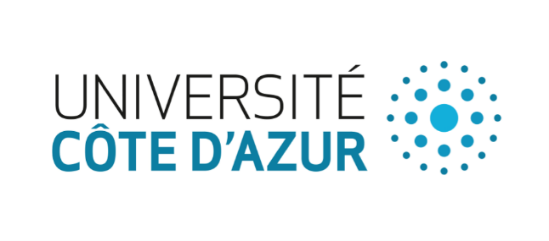  ANNEXE 4  ELECTIONS : 			Composante : EUR HEALTHYCollège :    Etudiants Nombre de sièges à pourvoir : 5Scrutin du 22 et 23 octobre 2020LISTE DES CANDIDAT.E.SNOM DE LA LISTE ou Appartenance ou soutien dont la liste bénéficie : cette mention n’est pas obligatoire (art. D 719-23 du code de l’éducation). Elle est portée sous la responsabilité du responsable de la liste :Nom et prénom des candidats					COMPOSANTE/ETABLISSEMENT                                     OU LIEU D’AFFECTATIONN° 1      								     N° 2      								     N° 3      								     N° 4      								     N° 5      								     								Fait à                             , le                      	Nom et Signature de la personne qui dépose la liste :Nom et coordonnées du/de la délégué.e de liste, obligatoirement candidat.e, qui représentera la candidature au Comité Electoral Consultatif : Nom – Prénom :       Tél. professionnel :      Tél. personnel :      Mail :       